português – folclore Brasileiro – cuca /curupira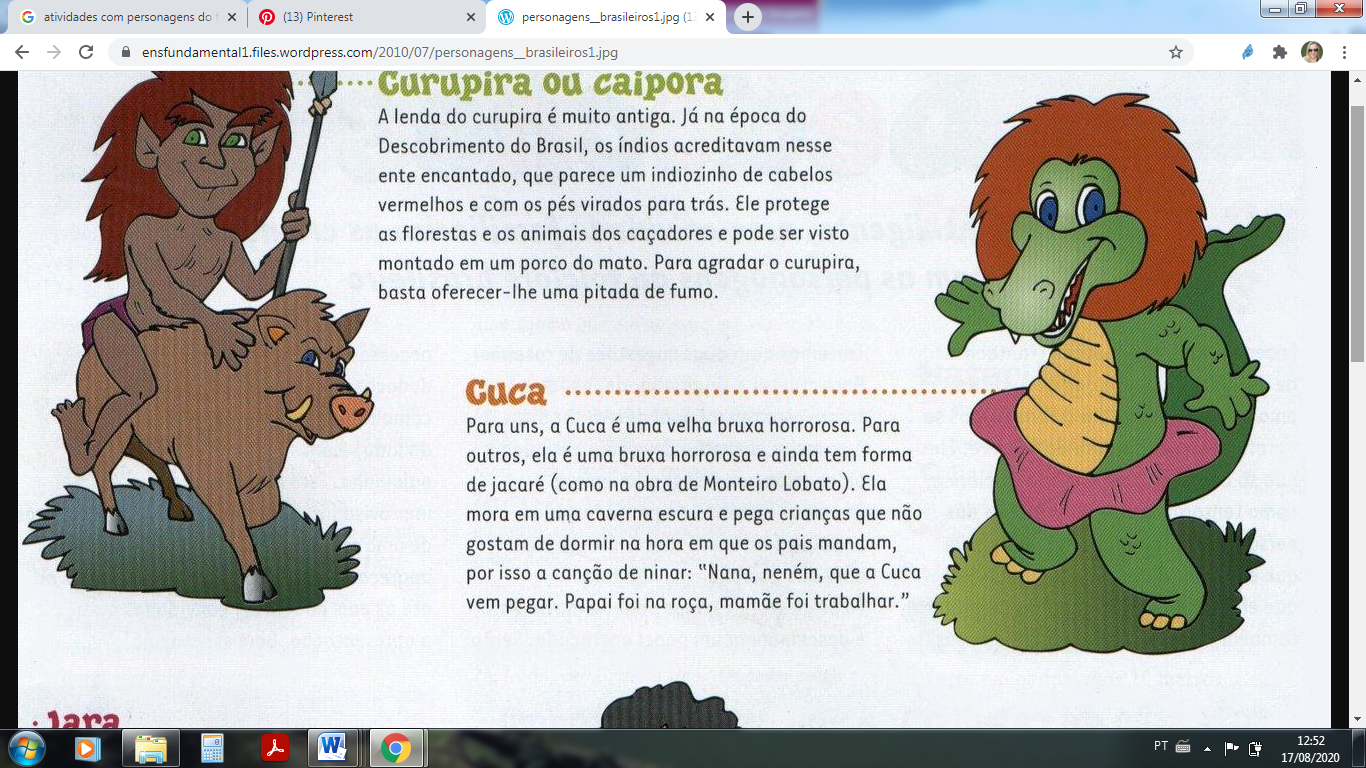 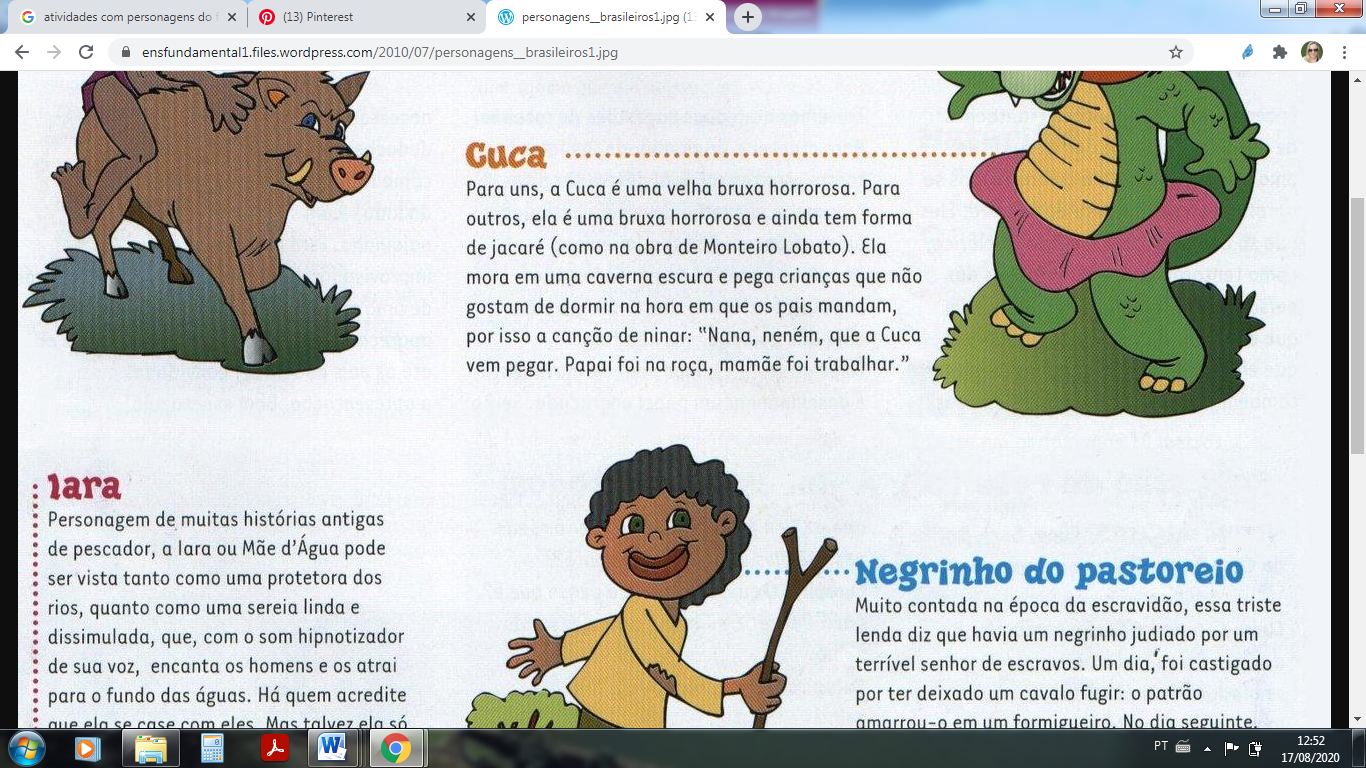 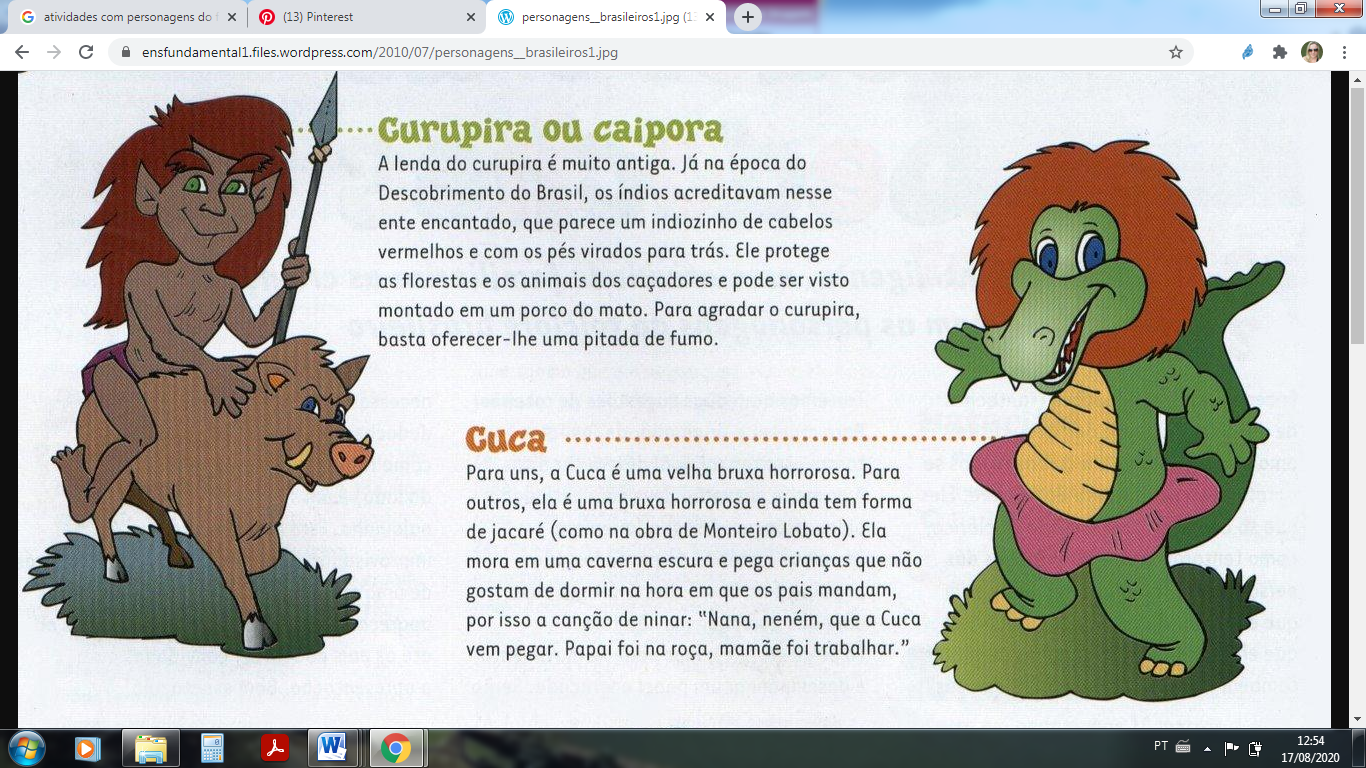 Leia o texto dos dois personagens que fazem parte do folclore brasileiro.Escreva o nome correspondente as características de cada personagem citada no texto.(                       ) É uma velha bruxa horrorosa.(                       ) Ele protege as florestas e os animais de caçadores.(                       ) Pode ser visto montado em um porco do mato.(                       ) Ela mora em uma caverna escura.(                       ) A lenda é muito antiga.(                       ) Parece um indiozinho de cabelos vermelhos.(                       ) Tem os pés virados para trás.Leia a história em quadrinhos.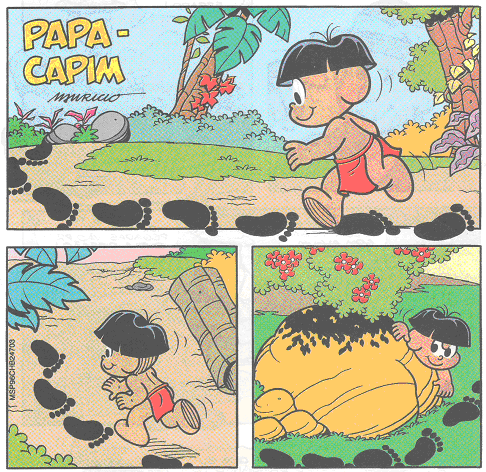 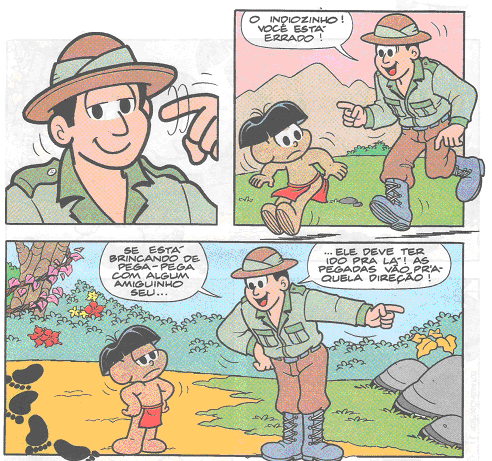 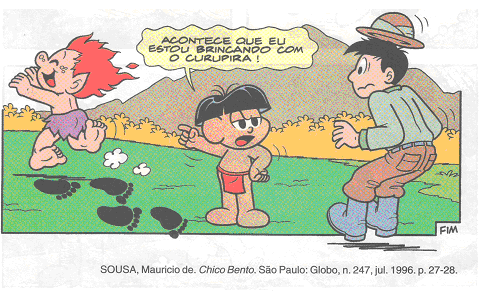 PRA – PARAPR’AQUELA – PARA AQUELAEscreva os nomes dos personagens da história.__________________________________________________________________________________________________________________________________________________________Pinte o lugar onde essa história acontece.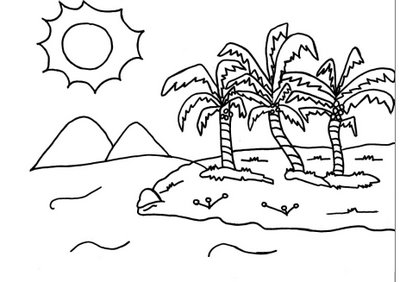 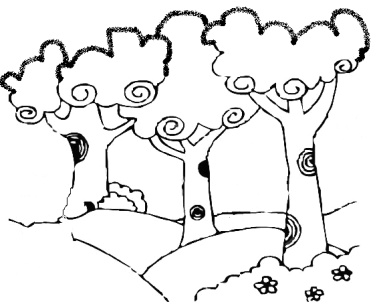 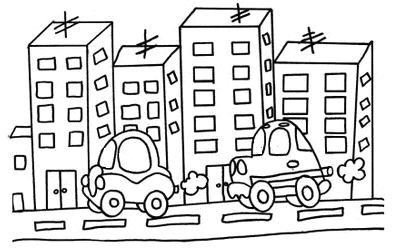  De que o indiozinho estava brincando? Assinale:(   ) DE PEGA-PEGA.(   ) DE AMARELINHA.(   ) DE PULAR CORDA.Como você descobriu?__________________________________________________________________________________________________________________________________________________________Com quem o indiozinho estava brincando?__________________________________________________________________________________________________________________________________________________________Nós já brincamos de pega-pega. Escreva as regras dessa brincadeira.______________________________________________________________________________________________________________________________________________________________________________________________________________________________________________________________________________________________________________________________________________________________________________________________________________________________________________________________________________